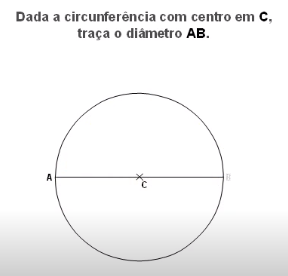 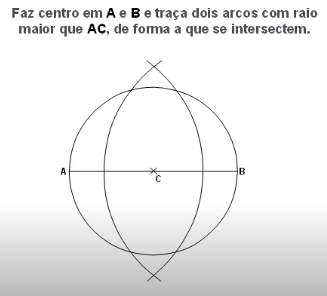 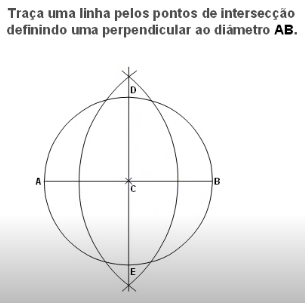 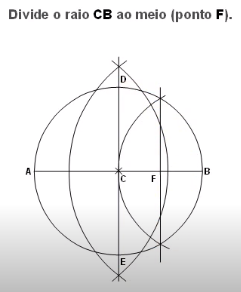 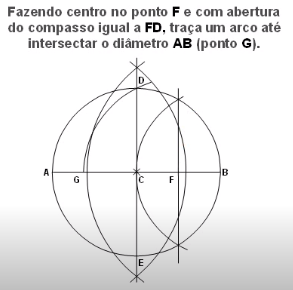 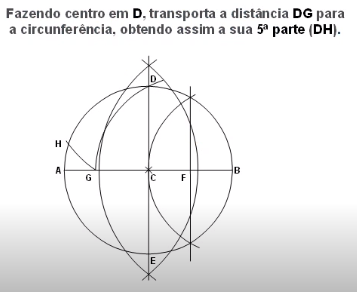 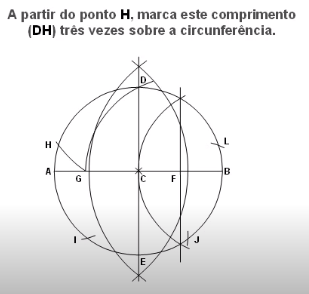 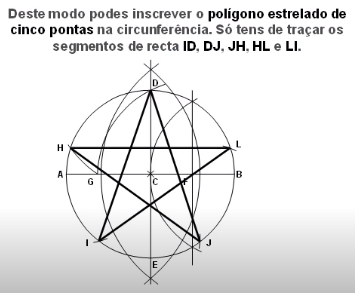 Vê aqui a animaçãohttps://www.youtube.com/watch?v=WlBAfTi1uBA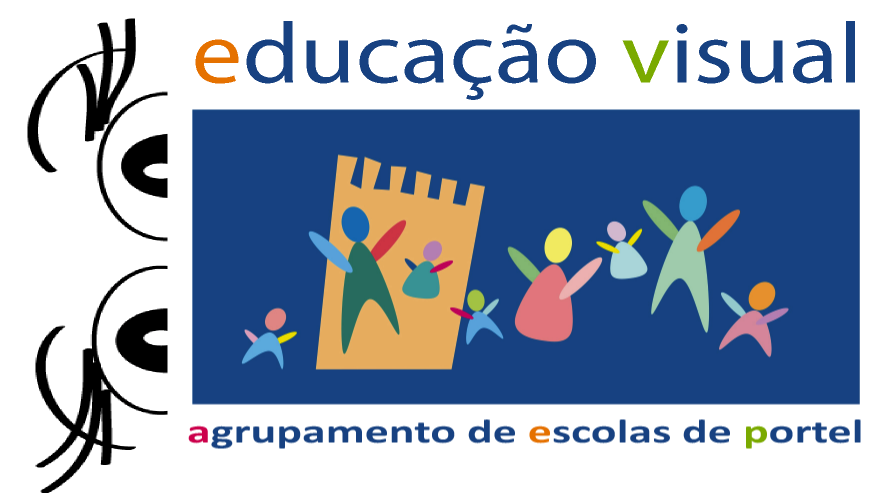 Como desenhar...POLÍGONO ESTRELADO DE 5 PONTAS